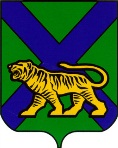 ТЕРРИТОРИАЛЬНАЯ ИЗБИРАТЕЛЬНАЯ КОМИССИЯ
МИХАЙЛОВСКОГО РАЙОНАРЕШЕНИЕс. Михайловка На основании пункта 18. статьи 37 Федерального закона «Об основных гарантиях избирательных прав и права на участие в референдуме граждан Российской Федерации», частью 1 статьи 45, частью 13 статьи 46 Избирательного Кодекса Приморского края, территориальная избирательная комиссия Михайловского районаРЕШИЛА:1. Утвердить образец заполнения подписного листа для сбора подписей избирателей в поддержку выдвижения (самовыдвижения) кандидатов, на должность главы Григорьевского сельского поселения Михайловского муниципального района, назначенных на 13 сентября 2020 года (прилагается).2. Направить настоящее решение в Избирательную комиссию Приморского края.3. Разместить настоящее решение на официальном сайте администрации Михайловского муниципального района в разделе «Территориальная избирательная комиссия Михайловского района» в информационно-коммуникационной сети «Интернет».Председатель комиссии		  	                                    А.А.ВеремчукСекретарь комиссии							    В.В. ЛукашенкоПОДПИСНОЙ ЛИСТПримечание. Если у кандидата, данные которого указываются в подписном листе, имелась или имеется судимость, в подписном листе после отчества кандидата указываются сведения о судимости кандидата. Если кандидат, сведения о котором содержатся в подписном листе, в заявлении о согласии баллотироваться в соответствии с пунктом 2 статьи 33 Федерального закона «Об основных гарантиях избирательных прав и права на участие в референдуме граждан Российской Федерации» указал свою принадлежность к политической партии либо иному общественному объединению и свой статус в данной политической партии либо данном общественном объединении, сведения об этом указываются в подписном листе после сведений о месте жительства кандидата или после сведений о судимости кандидата. Подписной лист изготавливается для заполнения только с одной стороны и должен содержать пять строк для проставления подписей избирателей.Кандидат на должность главы Григорьевского сельского поселения Михайловского муниципального района, назначенных на 13 сентября 2020 года		____________________________________________________________________________________                                                                                    (фамилия, имя, отчество кандидата)ПАПКА N 1Количество листов ___________Количество подписей ___________08.07.2020 г.                    154/918             Об образце заполнения подписного листа для сбора подписей избирателей в поддержку выдвижения (самовыдвижения), на должность главы Григорьевского сельского поселения Михайловского муниципального района, назначенных на 13 сентября 2020 годаВыборы главы Григорьевского сельского поселения Михайловского муниципального района, назначенных на 13 сентября 2020 годаМы, нижеподписавшиеся, поддерживаемМы, нижеподписавшиеся, поддерживаемМы, нижеподписавшиеся, поддерживаемМы, нижеподписавшиеся, поддерживаемМы, нижеподписавшиеся, поддерживаем(самовыдвижение или выдвижение от  избирательного объединения с указанием наименования избирательного объединения)(самовыдвижение или выдвижение от  избирательного объединения с указанием наименования избирательного объединения)(самовыдвижение или выдвижение от  избирательного объединения с указанием наименования избирательного объединения)(самовыдвижение или выдвижение от  избирательного объединения с указанием наименования избирательного объединения)(самовыдвижение или выдвижение от  избирательного объединения с указанием наименования избирательного объединения)кандидата на должность главыкандидата на должность главыкандидата на должность главыкандидата на должность главы(наименование муниципального образования в соответствии с уставом муниципального образования)(наименование муниципального образования в соответствии с уставом муниципального образования)(наименование муниципального образования в соответствии с уставом муниципального образования)(наименование муниципального образования в соответствии с уставом муниципального образования)(наименование муниципального образования в соответствии с уставом муниципального образования)(наименование муниципального образования в соответствии с уставом муниципального образования)гражданина, родившегося,(гражданство)(гражданство)(гражданство)(гражданство)(гражданство)(фамилия, имя, отчество)(дата рождения)работающегоработающего,(место работы, занимаемая должность или род занятий; если кандидат является депутатом и осуществляет свои полномочия на непостоянной основе, —
сведения об этом с указанием наименования соответствующего представительного органа)(место работы, занимаемая должность или род занятий; если кандидат является депутатом и осуществляет свои полномочия на непостоянной основе, —
сведения об этом с указанием наименования соответствующего представительного органа)(место работы, занимаемая должность или род занятий; если кандидат является депутатом и осуществляет свои полномочия на непостоянной основе, —
сведения об этом с указанием наименования соответствующего представительного органа)(место работы, занимаемая должность или род занятий; если кандидат является депутатом и осуществляет свои полномочия на непостоянной основе, —
сведения об этом с указанием наименования соответствующего представительного органа)(место работы, занимаемая должность или род занятий; если кандидат является депутатом и осуществляет свои полномочия на непостоянной основе, —
сведения об этом с указанием наименования соответствующего представительного органа)(место работы, занимаемая должность или род занятий; если кандидат является депутатом и осуществляет свои полномочия на непостоянной основе, —
сведения об этом с указанием наименования соответствующего представительного органа)(место работы, занимаемая должность или род занятий; если кандидат является депутатом и осуществляет свои полномочия на непостоянной основе, —
сведения об этом с указанием наименования соответствующего представительного органа)проживающегопроживающегопроживающего.(наименование субъекта Российской Федерации, района, города, иного населенного пункта, где находится место жительства)(наименование субъекта Российской Федерации, района, города, иного населенного пункта, где находится место жительства)(наименование субъекта Российской Федерации, района, города, иного населенного пункта, где находится место жительства)(наименование субъекта Российской Федерации, района, города, иного населенного пункта, где находится место жительства)(наименование субъекта Российской Федерации, района, города, иного населенного пункта, где находится место жительства)(наименование субъекта Российской Федерации, района, города, иного населенного пункта, где находится место жительства)№п/пФамилия, имя, отчествоГод рождения
(в возрасте 18 лет — дополнительно число
и месяц рождения)Адрес места жительстваСерия и номер паспорта
или документа, заменяющего паспорт гражданинаДата внесения подписиПодпись12345Подписной лист удостоверяю:Подписной лист удостоверяю:(фамилия, имя, отчество, дата рождения, адрес места жительства2, серия и номер паспорта или документа, заменяющего паспорт гражданина, с указанием даты его выдачи,
наименования или кода выдавшего его органа, подпись лица, осуществлявшего сбор подписей, и дата ее внесения)Кандидат(фамилия, имя, отчество, подпись и дата ее внесения)(фамилия, имя, отчество, подпись и дата ее внесения)